Resoluciones #087 - #093Resoluciones #087 - #093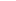 